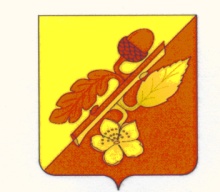 АДМИНИСТРАЦИЯ ТЕРНОВСКОГО МУНИЦИПАЛЬНОГО РАЙОНАВОРОНЕЖСКОЙ ОБЛАСТИ_____________________________________________________________________________________ПОСТАНОВЛЕНИЕ От 30 января 2024 г.  № 30	 с. ТерновкаОб утверждении перечня  земельных   участков, подлежащих  бесплатному предоставлению  в  собственность граждан относящихся к одной из категорий, предусмотренных частью 1 статьи 13 Закона Воронежской области от 13.05.2008 N 25-ОЗ "О регулировании земельных отношенийна территории Воронежской области", за исключениемграждан, имеющих трех и более детей, имеющихправо на бесплатное предоставление земельныхучастков  на территории  Терновского муниципального  района  Воронежской области 	    В соответствии с Земельным кодексом Российской Федерации, Законом Воронежской области от 13.05.2008г. № 25-ОЗ «О регулировании земельных отношений  на территории Воронежской области», постановлением правительства Воронежской области от 08.02.2021г. №46 «Об утверждении Порядка  формирования и ведения перечня земельных участков, подлежащих бесплатному предоставлению в собственность граждан, относящихся к одной из категорий, предусмотренных частью 1 статьи 13 Закона Воронежской области от 13.05.2008 N 25-ОЗ "О регулировании земельных отношений на территории Воронежской области", за исключением граждан, имеющих трех и более детей, имеющих право на бесплатное предоставление земельных участков на территории Воронежской области», администрация Терновского муниципального района  п о с т а н о в л я е т:1. Утвердить перечень земельных участков, подлежащих бесплатному предоставлению в собственность граждан, относящихся к одной из категорий, предусмотренных частью 1 статьи 13 Закона Воронежской области от 13.05.2008 N 25-ОЗ "О регулировании земельных отношений на территории Воронежской области", на территории Терновского муниципального района Воронежской области, согласно приложению. 2. Разместить настоящее постановление на сайте администрации Терновского муниципального района.3. Контроль за исполнением настоящего постановления возложить на заместителя главы администрации муниципального района Носову Т.С. И.о. главы  администрации   	 муниципального района                                                           Е.Д. НеретинСогласовано:Заместитель главы администрацииТерновского муниципального района                                                 Т.С. Носова                Руководитель аппарата администрацииТерновского муниципального района                                                  Т.В. ЮдинаНачальник отдела по экономике,управлению муниципальным имуществоми земельным отношениям администрациимуниципального района                                                                        О.В. Суханова  Заборовская Н.Г. _______________Приложение №1                                                                                                          к постановлению  администрации                                                                                                          Терновского муниципального района                                                                                                          Воронежской области                                                                                                          №30 от 30.01.2024 г.Перечень земельных участков, подлежащих бесплатному предоставлению в собственность граждан, относящихся к одной из категорий, предусмотренных частью 1 статьи 13 Закона Воронежской области от 13.05.2008 N 25-ОЗ "О регулировании земельных отношений на территории Воронежской области", за исключением граждан, имеющих трех и более детей, имеющих право на бесплатное предоставление земельных участков  на территории  Терновского   муниципального  района  Воронежской области№ п/пМестоположение  земельногоучастка (адрес)Кадастровый номерПлощадь, кв.м.для индивидуального жилищного строительствадля индивидуального жилищного строительствадля индивидуального жилищного строительствадля индивидуального жилищного строительства1для ведения садоводствадля ведения садоводствадля ведения садоводствадля ведения садоводства----для ведения огородничествадля ведения огородничествадля ведения огородничествадля ведения огородничества----для ведения личного подсобного хозяйствадля ведения личного подсобного хозяйствадля ведения личного подсобного хозяйствадля ведения личного подсобного хозяйства1Воронежская область, Терновский район,            с. Терновка, ул. Лермонтова, 2 а 36:30:0101014:124610002Воронежская область, Терновский район,            с. Терновка, ул. Калинина, 2 а 36:30:0102020:2431000